COON VALLEY LUTHERAN CHURCH“We are a family of God, striving to enrich the lives of all through the love of Christ.”9:00 a.m.~March 7, 20216:00 p.m.~March 10, 2021PRELUDE MUSIC                                       				      Mary Schultz                   ~ GATHERING ~ WELCOME and ANNOUNCEMENTSCONFESSION AND FORGIVENESSBlessed be the holy Trinity, one God, the keeper of the covenant, the source of steadfast love, our rock and our redeemer.  Amen.  God hears us when we cry and draws us close in Jesus Christ.  Let us return to the one who is full of compassion.(Time for reflection)Gracious God, Pour out your mercy upon us.  
Our sin is heavy, and we long to be free.Rebuild what we have ruined and mend what we have torn.Wash us in your cleansing flood.Make us alive in the Spirit to follow in the way of Jesus, as healers and restorers of the world you so love.  Amen.GREETING The grace of our Lord Jesus Christ, the love of God, and the communion of the Holy Spirit be with you all.  
And also with you.PRAYER OF THE DAYHoly God, through your Son you have called us to live faithfully and act courageously.  Keep us steadfast in your covenant of grace and teach us the wisdom that comes only through Jesus Christ, our Savior and Lord, who lives and reigns with you and the Holy Spirit, one God, now and forever.  Amen.  			       ~ WORD ~ (Scripture insert)God speaks to us in scripture reading, preaching, and songFIRST READING:  Exodus 20:1-17SECOND READING:  1 Corinthians 1:18-25GOSPEL John 2:13-22The Gospel of the Lord. Thanks be to God. SERMON HYMN of the DAY SOLO	 In the Cross of Christ I Glory		        Brian Rude~ RESPONSE TO THE WORD ~The Holy Spirit calls us as a community to say what we believe, reach out to each other, and offer gifts and prayers for God’s purposesPRAYERS of INTERCESSIONHear us, O God….Your mercy is great.OFFERING OFFERTORY PRAYER Holy and generous host, you set a table where we feast as friends.  Prepare us to witness to your goodness with every gift you have given us to share, that all people may know your peace through Jesus Christ, now and forever.  Amen.~ MEAL ~God feeds us with the presence of Jesus ChristTHE GREAT THANKSGIVING The Lord be with you.  And also with you.Lift up your hearts.  We lift them to the Lord.Let us give thanks to the Lord our God.It is right to give him thanks and praise.WORDS of INSTITUTIONTHE LORD’S PRAYEROur Father who art in heaven, hallowed be thy name, thy kingdom come, thy will be done, on earth as it is in heaven. Give us this day our daily bread; and forgive us our trespasses, as we forgive those who trespass against us; and lead us not into temptation, but deliver us from evil. For thine is the kingdom, and the power, and the glory, forever and ever.  Amen.THE COMMUNION and PIANO SOLO	I Am the Bread of Life             Mary SchultzPOST-COMMUNION BLESSING AND PRAYER	~ SENDING ~God blesses us and sends us in mission to the world BENEDICTIONBELLS DISMISSAL 	Go in peace.  Serve the Lord.  Thanks be to God!POSTLUDE								               Mary Schultz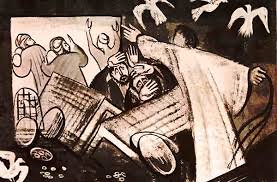            COON VALLEY LUTHERAN CHURCH           March 7 and 10, 2021          Third Sunday in the Season of Lent~We thank all who worship with us today.  Please remember to socially distance and wear your mask.  Thank you!Head Usher: Sunday: Wednesday: Kevin TraastadReader: Sunday: Ron MoilienCommunion Servers: Sunday: Ray Williamson; Wednesday: Carl HolteOffering: 2/28 $4,391.88; Attendance: Wednesday 2/24 6pm: 35Sunday 2/28 9am:54ScheduleTODAY: 9:00/Sunday School; 10:30-Noon/Confirmation MONDAY: Pastor Julie’s Sabbath; 9:00a/WELCA General Board; 6:00p/Finance CommitteeWEDNESDAY: 6:00p/Worship with Holy Communion; Online Lenten ServiceTHURSDAY: 6:00p/Church CouncilSATURDAY: Reminder: Turn clocks ahead 1 hour this evening!NEXT SUNDAY: 9:00a/Worship with Holy Communion; 9:00a/Sunday School; 10:30-11:00a/Drive-Through Communion; 3:00p/Bishop Election Nominating CaucusFIRST READING: EXODUS 20:1-17God spoke all these words:  I am the LORD your God, who brought you out of the land of Egypt, out of the house of slavery; you shall have no other gods before me.  You shall not make for yourself and idol, whether in the form of anything that is in heaven above, or that is on the earth beneath, or that is in the water under the earth.  You shall not bow down to them or worship them; for I the LORD your God am a jealous God, punishing children for the iniquity of parents, to the third and the fourth generation of those who reject me, but showing steadfast love to the thousandth generation of those who love me and keep my commandments.  You shall not make wrongful use of the name of the LORD your God, for the LORD will not acquit anyone who misuses his name.  Remember the sabbath day, and keep it holy.  Six days you shall labor and do all your work.  But the seventh day is a sabbath to the LORD your God; you shall not do any work—you, your son or your daughter, your male or female slave, your livestock, or the alien resident in your towns.  For in six days the LORD made heaven and earth, the sea, and all that is in them, but rested on the seventh day; therefore the LORD blessed the sabbath day and consecrated it.  Honor your father and your mother, so that your days may be long in the land that the LORD your God is giving you.  You shall not murder.  You shall not commit adultery.  You shall not steal.  You shall not bear false witness against your neighbor.  You shall not covet you neighbor’s house; you shall not covet your neighbor’s wife, or male or female slave, or ox, or donkey, or anything that belongs to your neighbor.		The Word of the Lord.  Thanks be to God.SECOND READING: 1 CORINTHIANS 1:18-25The message about the cross is foolishness to those who are perishing, but to us who are being saved it is the power of God.  For it is written, “I will destroy the wisdom of the wise, and the discernment of the discerning I will thwart.”  Where is the one who is wise?  Where is the scribe?  Where is the debater of this age?  Has not God made foolish the wisdom of the world?  For since, in the wisdom of God, the world did not know God through wisdom, God decided, through the foolishness of our proclamation, to save those who believe.  For Jews demand signs and Greeks desire wisdom, but we proclaim Christ crucified, a stumbling block to Jews and foolishness to Gentiles, but to those who are the called, both Jews and Greeks, Christ the power of God and the wisdom of God.  For God’s foolishness is wiser than human wisdom, and God’s weakness is stronger that human strength.		The Word of the Lord.  Thanks be to God.GOSPEL READING: JOHN 2:13-22The Passover of the Jews was near, and Jesus went up to Jerusalem.  In the temple he found people selling cattle, sheep, and doves, and the money changers seated at their tables.  Making a whip of cords, he drove all of them out of the temple, both the sheep and the cattle.  He also poured out the coins of the money changer and overturned their tables.  He told those who were selling the doves, “Take these things out of here!  Stop making my Father’s house a marketplace!”  His disciples remembered that it was written, “Zeal for your house will consume me.”  The Jews then said to him, “What sign can you show us for doing this?”  Jesus answered them, “Destroy this temple, and in three days I will raise it up.”  The Jews then said, “This temple has been under construction for forty-six years, and will you raise it up in three days?”  But he was speaking of the temple of his body.  After he was raised from the dead, his disciples remembered that he had said this; and they believed the scripture and the word that Jesus had spoken.		The Gospel of the Lord.  Thanks be to God.*We are always so happy to include you and our CVLC family in our prayers. If you feel your name, or the name of a family member can be removed from this list please contact Jamie. Thank you!We remember in prayer:  † Those hospitalized this past week   † Our members whose names we lift up in prayer today: Beverly Bagstad, Eleanor Bagstad, Tip Bagstad, Clifford Bakkum, Inez Beck, Kay Bjornstad, Kristin Boettcher, Ardell Daffinrud, Evelyn Dahlen, Judy Denison, Jeanne Ebli, Rod Erlandson, Joanne Fletcher, Kira Foster, Bonnie Holey, Becky Ihle, Verlin Ihle, Jim Knutson, Paul Kogut, Russell Lee, Aaron Leisso, Matthew Leisso, Gerri Leum, Larry Lichtie, Cindy Manske, Dorothy Marshall, Aaron Marx, Frank Mathison, Skyler Midtlien, Bud Miyamoto, Bobby Morin, Romaine Nelson, Sandy Nelson, Cathy Ofte, Tim Ofte, Eunice Quast, Jojo Satona, Aaron Stakston, Terri Stakston, LaVonne Stendahl, Floyd Storey, Nancy Stuempges, Joyce Temp, Ray Williamson.† Our members who are currently in health care facilities: Rachel Berg, Shirley Brye, Erma Graupe, Sylvester King Jr., Elizabeth Larson, Irene Larson, Glen Marshall, Irene Nestingen, Beatrice Olson (Alden), Beatrice Olson (Leonard), Edie Peterson† Those who grieve: Teri Tomten and family in the death of her mother Betty Schillinger, Family and friends of Heath Gilkes† Our members who are currently home-bound† All those in need of God’s healing and help† Family and friends of our members† All those affected by recent floods† All those affected by the COVID-19 virus